П О С Т А Н О В Л Е Н И ЕПРАВИТЕЛЬСТВА  КАМЧАТСКОГО КРАЯАг. Петропавловск-КамчатскийПРАВИТЕЛЬСТВО ПОСТАНОВЛЯЕТ:1. Внести в раздел 2 таблицы приложения к постановлению Правительства Камчатского края от 07.02.2014 № 66-П «Об утверждении перечня юридических лиц и индивидуальных предпринимателей Камчатского края, осуществляющих деятельность в сфере агропромышленного комплекса, пищевой и перерабатывающей промышленности, жестяно-баночного производства, а также имеющих крытые спортивные объекты с искусственным льдом, расположенные под воздухоопорной конструкцией, которым предоставляются сниженные тарифы на электрическую энергию» следующие изменения: 1) пункт 2.9 изложить в следующей редакции:«»;2) дополнить пунктом 2.57:«».2. Настоящее постановление вступает в силу через 10 дней после дня его официального опубликования и распространяются на правоотношения, возникшие с 01 ноября 2017 года. СОГЛАСОВАНО:Исполнитель: Инга Эйнаровна Мандрик  телефон: (84152) 42-59-82Министерство экономического развития и торговли Камчатского краяПояснительная запискак проекту постановления Правительства Камчатского края «О внесении изменений в постановление Правительства Камчатского края от 07.02.2014 № 66-П «Об утверждении перечня юридических лиц и индивидуальных предпринимателей Камчатского края, осуществляющих деятельность в сфере агропромышленного комплекса, пищевой и перерабатывающей промышленности, жестяно-баночного производства, а также имеющих крытые спортивные объекты с искусственным льдом, расположенные под воздухоопорной конструкцией, которым предоставляются сниженные тарифы на электрическую энергию»»Проект постановления Правительства Камчатского края разработан на основании поступивших заявлений физических и юридических лиц.На возмещение недополученных доходов энергоснабжающим организациям Камчатского края, осуществляющим отпуск электрической энергии по сниженным тарифам, в краевом бюджете предусмотрены субсидии в размере 110,0 млн. рублей. Увеличение годовых лимитов льготного электропотребления определены в пределах объема субсидирования, предусмотренного в краевом бюджете на 2017 год, и обусловлено введением базовых тарифов на электрическую энергию в соответствии с постановлением Региональной службы по тарифам и ценам Камчатского края от 07.08.2017 № 383 и произведенным в соответствии с ним перерасчетом с 1 января 2017 года. Проект постановления размещен 18 декабря 2017 года на официальном сайте исполнительных органов государственной власти Камчатского края в сети «Интернет» для проведения в срок до 26 декабря 2017 года независимой антикоррупционной экспертизы. По окончании данного срока экспертных заключений не поступило.В соответствии с постановлением Правительства Камчатского края от 06.06.2013 № 233-П «Об утверждении Порядка проведения оценки регулирующего воздействия проектов нормативных правовых актов и нормативных правовых актов Камчатского края» настоящий проект постановления Правительства Камчатского края не подлежит оценке регулирующего воздействия.Принятие данного постановления не потребует дополнительного финансирования из краевого бюджета.Список рассылкиМинэкономразвития Камчатского краяРегиональная служба по тарифам и ценам Камчатского краяПАО «Камчатскэнерго»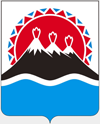 16.11.2017№486-ПО внесении изменений в раздел 2 таблицы приложения к постановлению Правительства Камчатского края от 07.02.2014 № 66-П «Об утверждении перечня юридических лиц и индивидуальных предпринимателей Камчатского края, осуществляющих деятельность в сфере агропромышленного комплекса, пищевой и перерабатывающей промышленности, жестяно-баночного производства, а также имеющих крытые спортивные объекты с искусственным льдом, расположенные под воздухоопорной конструкцией, которым предоставляются сниженные тарифы на электрическую энергию»2.9.ИП Джавршян Г.Г. п. Крутобереговый, Елизовский районхлебобулочные изделиятонна 4003002.57ООО «Свинокомплекс «Камчатский» п. Нагорный, Елизовский районмясные, колбасные изделия и полуфабрикатытонна 810800Губернатор Камчатского края                                               В.И. ИлюхинЗаместитель Председателя Правительства Камчатского краяМ.А. СубботаМинистр финансов Камчатского краяС.Г. ФилатовМинистр экономического развития и торговли Камчатского краяД.А. КоростелевНачальник Главного правового управления Губернатора и Правительства Камчатского краяС.Н. Гудин